Муниципальное автономное учреждениедополнительного образования «Детско-юношеская спортивная школа»Камышловского городского округаОтчёт о результатах самообследованияМАУ ДО «ДЮСШ» КГОза 2022 годКамышлов2023 годОТЧЁТО РЕЗУЛЬТАТАХ САМООБСЛЕДОВАНИЯ МУНИЦИПАЛЬНОГОАВТОНОМНОГО УЧРЕЖДЕНИЯ ДОПОЛНИТЕЛЬНОГО ОБРАЗОВАНИЯ«ДЕТСКО-ЮНОШЕСКАЯ СПОРТИВНАЯ ШКОЛА»КАМЫШЛОВСКОГО ГОРОДСКОГО ОКРУГА1. ВведениеНастоящий отчёт подготовлен по результатам проведения самообследования, согласно требованиям федерального законодательства, которое обязывает образовательные организации ежегодно осуществлять процедуру самообследования и размещать соответствующий отчёт на сайте организации (статья 29 Федерального закона от 29 декабря 2012 г. № 273-ФЗ «Об образовании в Российской Федерации (с изменениями и дополнениями). Самообследование проводилось в соответствии с приказом Министерства образования и науки Российской Федерации от 14.06.2013 № 462 «Об утверждении порядка проведения самообследования образовательной организацией», приказом Минобрнауки России от 14.12.2017 № 1218 «О внесении изменений в Порядок проведения самообследования образовательной организации, утвержденный приказом Министерства образования и науки Российской Федерации от 14 июня 2013№ 462», приказом Минобрнауки России от 10.12.2013 № 1324 «Об утверждении показателей деятельности образовательной организации, подлежащей самообследованию».Состав комиссии по самообследованию муниципального автономного учреждения дополнительного образования «Детско-юношеская спортивная школа» Камышловского городского округа (далее – ДЮСШ) за 2022 год:Прожерин Вячеслав Владимирович – директор;Черкасских Александр Геннадьевич – заместитель директора;Корьякина Ксения Валерьевна – методист;Никулина Надежда Леонидовна – методист.Целями проведения самообследования является обеспечение доступности и открытости информации о деятельности ДЮСШ, а также подготовка отчёта о результатах самообследования.Самообследование проводится в форме сбора и анализа данных по основным направлениям деятельности ДЮСШ:образовательная деятельность;система управления организацией;содержание и качество подготовки обучающихся;организация учебно-тренировочного процесса;качество кадрового обеспечения;качество учебно-методического обеспечения;качество материально-технического обеспечения;функционирование внутренней системы оценки качества образования.Также проводится анализ показателей деятельности ДЮСШ в соответствии с приказом Министерства образования и науки Российской Федерации от 10.12.2013 № 1324 «Об утверждении показателей деятельности образовательной организации, подлежащей самообследованию».2. Общая характеристика УчрежденияМуниципальное автономное учреждение дополнительного образования «Детско-юношеская спортивная школа» Камышловского городского округа является муниципальным автономным учреждением. Основными видами деятельности ДЮСШ является реализация дополнительных общеобразовательных программ (дополнительные общеразвивающие программы, дополнительные предпрофессиональные программы, программы спортивной подготовки) по видам спорта.ДЮСШ осуществляет свою деятельность в соответствии с Конституцией Российской Федерации, Гражданским кодексом Российской Федерации, Федеральным законом от 29.12.2012 № 273-ФЗ «Об образовании в Российской Федерации», Федеральным  законом от 4 декабря 2007 г. N 329-ФЗ "О физической культуре и спорте в Российской Федерации, Федеральным законом от 12.01.1996 № 7-ФЗ «О некоммерческих организациях», другими федеральными законами, указами и распоряжениями Президента Российской Федерации, постановлениями и распоряжениями Правительства Российской Федерации, нормативными правовыми актами Свердловской области, решениями соответствующих органов управления образованием всех уровней, муниципальными правовыми актами Камышловского городского округа, Уставом ДЮСШ.3. Образовательная деятельностьОрганизация образовательной деятельности в ДЮСШ осуществляется в соответствии с Федеральным законом от 29.12.2012 №273-ФЗ «Об образовании в Российской Федерации», федеральными государственными требованиями по дополнительным общеобразовательным программам в области физической культуры и спорта.Содержание учебно-тренировочного процесса определяется дополнительными общеобразовательными программами и программами спортивной подготовки.В системе Российского образования ДЮСШ занимает особое место, поскольку выполняет две наиважнейшие функции:- как первая ступень профессионального образования в сфере физической культуры и спорта;- как вид образовательной организации, деятельность которой направлена на спортивное совершенствование спортсменов-разрядников, достижение званий КМС, МС.ДЮСШ осуществляет образовательную деятельность в соответствии с действующей лицензией, дающей право осуществлять образовательную деятельность по дополнительным общеобразовательным программам в области физической культуры и спорта.Образовательные программыВыводы: образовательная деятельность в ДЮСШ ведётся на основании действующей в Российской Федерации нормативно-правовой документации, федеральных государственных требований по дополнительным общеобразовательным программам в области физической культуры и спорта.4. Система управления Управление ДЮСШ осуществляется в соответствии с законодательством Российской Федерации в областях образования и физической культуры и спорта на основе сочетания принципов единоначалия и коллегиальности. Управление ДЮСШ осуществляется в соответствии с федеральными законами директором ДЮСШ, который осуществляет текущее руководство деятельностью ДЮСШ. Директор назначается и освобождается от должности решением Учредителя.Высшим коллегиальным органом управления ДЮСШ является Общее собрание работников ДЮСШ. Участниками общего собрания являются все лица, находящиеся на оплачиваемой работе в ДЮСШ, на основании заключенных с данными лицами трудовых договоров. Компетенция общего собрания работников:принимает основные направления деятельности ДЮСШ;обсуждает и принимает коллективный договор, правила внутреннего трудового распорядка ДЮСШ;обсуждает и принимает локальные нормативные акты ДЮСШ, регламентирующие трудовые отношения, затрагивающие права, обязанности и ответственность работников ДЮСШ.Педагогический совет ДЮСШ является постоянно действующим органом коллегиального управления, осуществляющим общее руководство образовательным процессом. Компетенция педагогического совета: реализация государственной политики по вопросам образования;совершенствование организации  образовательной  деятельности ДЮСШ;разработка и утверждение образовательных программ ДЮСШ;разработка и принятие локальных нормативных актов, регламентирующих организацию и осуществление образовательной деятельности, в пределах своей компетенции в соответствии  с законодательством Российской Федерации в порядке, установленном  Уставом;выбор различных вариантов содержания образования, форм, методов учебно-воспитательной деятельности и способы их реализации;принятие решений о формах проведения промежуточной  и итоговой аттестации в учебном году;обсуждение и принятие годового календарного учебного графика;рассмотрение и принятие отчёта о результатах самообследования ДЮСШ;рассмотрение актуальных вопросов  совершенствования и развития образовательной деятельности ДЮСШ с принятием по этим вопросам решений информационного и (или) рекомендательного характера.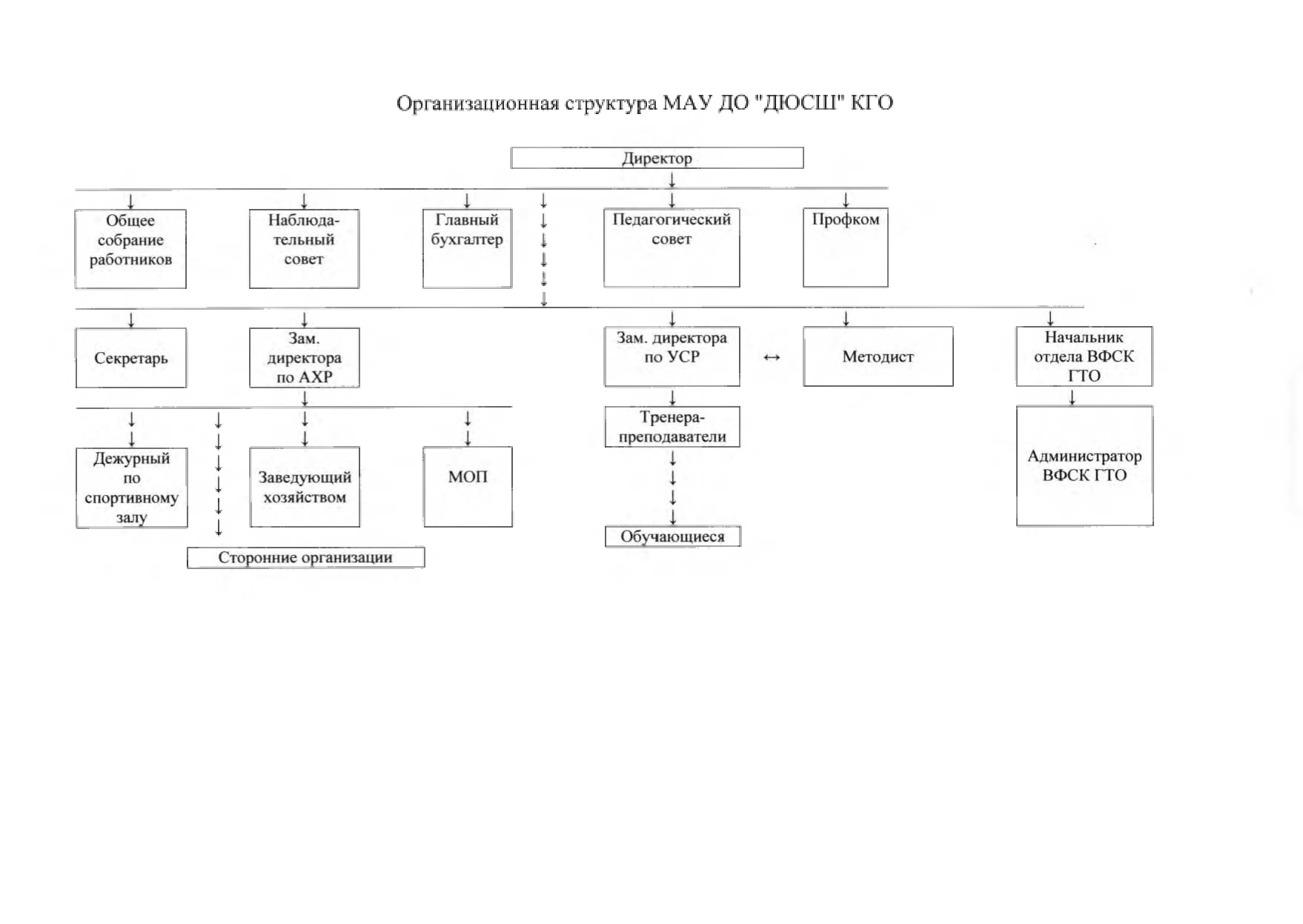 Вывод: Организационная структура ДЮСШ и система управления ДЮСШ соответствует уставным требованиям. Созданная в ДЮСШ система управления функционально соответствует статусу учреждения и позволяет решать стратегические и тактические задачи по организации и ведению учебно-тренировочного процесса.5.  Содержание и качество подготовки обучающихсяОдной из главных задач в образовательной деятельности является обеспечение качества образования. Понятие качества образования определяет образовательный процесс как развитие, становление личности, позволяющей реализовать свои способности, самореализовываться, самосовершенствоваться, постоянно овладевать новыми знаниями.Образовательный процесс по всем спортивным направлениям организован в соответствии с требованиями образовательных программ и включает:календарный учебный график;график учебного процесса;рабочие учебные программы по видам спорта;календарно-тематические планы.с федеральными  государственными требованиями к минимуму содержания, структуре и условиям реализации дополнительной общеобразовательной программы в области физической культуры и спорта.Все рабочие учебные планы приняты на заседании педагогического совета, утверждены директором ДЮСШ.Учебные планы дополнительных общеобразовательных программ и программ спортивной подготовки призваны направить образовательный процесс на решение следующих задач:индивидуальных спортивных достижений обучающихся;выявление и развитие спортивных возможностей одарённых детей;использование вариативных подходов в целях адаптации образовательных программ к способностям и возможностям каждого обучающегося.Программы учитывают возрастные и индивидуальные особенности обучающихся и направлены на:выявление одарённых детей в области физической культуры и спорта в раннем детском возрасте;создание условий для спортивных достижений детей;подготовку одарённых детей к поступлению в образовательные  учреждения, реализующие профессиональные образовательные программы в области физической культуры и спорта.Уровень личных и командных достижений воспитанников по отделениям определяются по результатам участия в соревнованиях.Вывод: Участие обучающихся в соревнованиях даёт возможность определить уровень освоения обучающимися образовательных программ, расширить кругозор по предметной направленности, пережить ситуацию успеха, воспитать такие качества, как воля к победе, чувство коллективизма, желание совершенствования спортивного мастерства, уверенности в себе, а также развитие спортивного потенциала обучающихся. Сохранность контингентаВопрос сохранности контингента в ДЮСШ является одним из приоритетных. Педагогический коллектив постоянно ведёт работу по данному направлению деятельности. В ДЮСШ систематически проводится работа по сохранности контингента:1)	индивидуальные беседы с родителями (законными представителями) обучающихся;активное вовлечение обучающихся в физкультурно-спортивную деятельностьорганизация и проведение соревнований различного уровня;стимулирование обучающихся (награждение грамотами, вручение подарков).Контингент находится в 5% погрешности от утверждённого количества в муниципальном задании.6. Организация тренировочного процессаДЮСШ решает основные задачи дополнительного образования детей через специально организованный учебно-тренировочный процесс, который направлен на  формирование здорового образа жизни, развитие физических, интеллектуальных и нравственных способностей, достижение уровня спортивных успехов.В ДЮСШ реализуются дополнительные общеобразовательные (общеразвивающие и предпрофессиональные) программы и программы спортивной подготовки по следующим видам спорта: бадминтон, дзюдо, тайский бокс, джиу-джитсу.Учебный год в ДЮСШ начинается 1 сентября и его продолжительность составляет:  52 недели, из которых 46 недель составляют тренировочные занятия и 6 недель  - для самостоятельных занятий  по индивидуальным планам. Образовательный процесс регламентируется учебным планом по всем дополнительным общеобразовательным программам, расписанием учебно-тренировочных занятий, календарным планом спортивно-массовых мероприятий.Вывод: Таким образом, анализ организации учебно-тренировочного процесса показал, что ДЮСШ работает системно и стабильно, в соответствии с нормативными требованиями и федеральными законами.7. Качество кадрового обеспеченияРеализация дополнительных общеобразовательных программ должна обеспечиваться педагогическими кадрами, имеющими высшее или среднее профессиональное образование, соответствующее профилю преподаваемой дисциплины.Подбор и расстановка кадров – важнейшая задача администрации для успешного развития ДЮСШ, поэтому тренерский состав укомплектован квалифицированными кадрами. Кадровый состав ДЮСШ стабилен. Нагрузка учебного плана рационально распределена между штатными тренерами-преподавателями, что позволяет оптимально организовать учебно-тренировочный процесс.Учебно-тренировочный процесс осуществляет тренерский состав, общая численность которого составляет – 11 человек, в том числе штатных – 9, совместителей – 2. Имеется два методиста (пед. работники), образование высшее. Из тренеров-преподавателей высшее образование имеют 7 человек (64%); среднее профессиональное – 2 чел. (18%); начальное профессиональное – 1 (9%); среднее  - 1 (9%). Высшую квалификационную категорию имеют 5 человек или 45%; первую категорию 4 человека (36%).26 – 50 лет – 6 человек;50 лет и старше – 4 человека.10 человек (100%) работают в ДЮСШ свыше 5 лет.Вывод: Кадровый потенциал тренерско-преподавательского состава стабилен и профессионален. При условии введения новых ставок возможна кадровая политика по привлечению молодых специалистов, что повлияет на омоложение тренерского состава.9. Качество учебно-методического обеспеченияВ целях повышения качества образовательного процесса в ДЮСШ создана методическая среда, способствующая совершенствованию педагогической квалификации и профессионального мастерства, а также оказанию адресной помощи тренерам-преподавателям с учётом их потребностей и личностных качеств.Методическая работа в ДЮСШ представляет собой целостную систему взаимосвязанных мер, направленных на:- обеспечение профессионального роста тренеров-преподавателей, развитие их личных спортивных достижений;- обучение и развитие педагогических кадров, повышение их готовности к осуществлению профессионально-педагогической деятельности;- выявление, изучение и распространение наиболее ценного опыта педагогической и инновационной деятельности преподавательского коллектива;- внедрение в практику программ и учебно-методических пособий нового поколения;- повышение качества эффективности образовательного процесса.Важную роль в осуществлении методической работы играет самообразовательная деятельность педагогических работников. Целью самообразовательной деятельности преподавателей является обеспечение поступательного развития собственной личности, рост профессионального мастерства. Совершенствуется профессиональный уровень тренеров-преподавателей за счёт прохождения курсов повышения квалификации, открытых занятий, обменом мнений и опытом работы.Общее руководство образовательным процессом в ДЮСШ осуществляет педагогический совет. Педагогический совет собирается по мере необходимости, но не реже 2-х раз в год. В состав педагогического совета входят:  директор, его заместитель, все педагогические работники, работающие в ДЮСШ на основании трудового договора.Педагогический совет определяет стратегию дополнительного образования, осуществляет выбор учебных планов, программ обучения и воспитания, проведения опытно-экспериментальной  работы, рассмотрение вопросов повышения квалификации, аттестации и переподготовки кадров.Дополнительные образовательные программы по видам спорта разработаны на основе примерных программ для обучения в спортивных школах. В рабочих программах указана последовательность изучения разделов и тем, основная и дополнительная учебная литература. Традиционными методами оценки освоения дополнительных общеобразовательных программ является сдача контрольных нормативов, результаты выступлений на соревнованиях.ДЮСШ самостоятельно разработаны и утверждены модифицированные дополнительные общеобразовательные программы физкультурно-спортивной направленности.Выводы: перечень дополнительных образовательных программ и качество учебно-методического обеспечения образовательного процесса соответствует нормативным требованиям программ дополнительного образования. Дополнительные общеобразовательные программы и программы спортивной подготовки в области физической культуры и спорта основываются на принципе вариативности для различных возрастных категорий детей, обеспечивают развитие спортивных достижений способностей подрастающего поколения, формирование устойчивого интереса к творческой деятельности.10. Качество материально-технического обеспеченияУчреждение  имеет в наличии учебно-спортивную и материальную базу:- спортивный зал размером 648 кв.м;- спортзал 288 кв.м;- спортзал единоборств 307 кв.м;- спортзал единоборств 126 кв.м;- лыжная база 58 кв.м;-	открытая спортивная площадка 378 кв.м;-	снегоход «Буран»;Выводы: ДЮСШ располагает материально-технической базой, обеспечивающей проведение практически всех видов теоретических и практических занятий, предусмотренных учебным планом образовательного учреждения.Материально-техническая база соответствует действующим санитарным и противопожарным правилам и нормам, что подтверждено соответствующими разрешительными документами. В образовательном учреждении созданы условия для хранения, своевременного обслуживания и ремонта спортивного оборудования.11. Функционирование внутренней системы оценки качества образованияВнутренняя система оценки качества образования (внутришкольный контроль) в 2022 году осуществлялась с целью выявления проблемных моментов и оказания методической помощи тренерам-преподавателям. Работа в этом направлении проводилась с учётом дополнительных общеразвивающих и предпрофессиональных общеобразовательных программи программ спортивной подготовки, утверждённого плана работы и имела следующее содержание:осуществление контроля за исполнением законодательства в области образования, нормативных документов органов управления образованием разных уровней и решений педсовета ДЮСШ;анализ причин, лежащих в основе нарушений, принятие мер по их предупреждению;анализ и экспертная оценка эффективности деятельности педагогического коллектива;оказание методической помощи педагогическим работникам в процессе контроля.В течение года диагностировалось состояние образовательного процесса, выявлялись отклонения в работе педагогического коллектива от запрограммированного результата, совершенствовалась система контроля за состоянием и ведением документации.Внутришкольный контроль осуществлялся в соответствии с Положением о внутренней системе оценки качества образования и спортивной подготовки МАУ ДО «ДЮСШ» КГО.В течение года проводились беседы с тренерами-преподавателями по выявлению трудностей в ведении образовательного процесса, проверка наличия программно-методического обеспечения у педагогов, проверка документации, журналов, календарно-тематического планирования, протоколы сдачи контрольных нормативов.Внутришкольный контроль носил системный характер, применялись различные виды контроля, формы и методы внутришкольного контроля соответствовали задачам, которые ставил педагогический коллектив ДЮСШ на учебный год.ЗаключениеТаким образом, можно сделать вывод, что ДЮСШ работает системно и планомерно в режиме развития. Организация работы в ДЮСШ строится на принципах последовательности и системности. Содержание и направление деятельности спортивной школы, ее программно-методическое обеспечение, кадровый потенциал, достигнутые результаты и показатели имеют значительные перспективы в своем развитии.ПОКАЗАТЕЛИ ДЕЯТЕЛЬНОСТИ ОРГАНИЗАЦИИ ДОПОЛНИТЕЛЬНОГО ОБРАЗОВАНИЯ, ПОДЛЕЖАЩЕЙ САМООБСЛЕДОВАНИЮДиректор                 В.В. ПрожеринПРИНЯТна заседании педагогического советаМАУ ДО «ДЮСШ» КГОПротокол от 13.01.2023г.  №14 УТВЕРЖДЁНприказом директора МАУ ДО «ДЮСШ» КГОот 16.01.2023 №3/1ИнформацияПолное наименование УчрежденияМуниципальное автономное учреждение дополнительного образования  «Детско-юношеская спортивная школа» Камышловского городского округаСокращённое наименование УчрежденияМАУ ДО «ДЮСШ» КГОТип УчрежденияавтономноеТип образовательной организацииорганизация дополнительного образованияОрганизационно-правовая формамуниципальное автономное учреждениеФорма обучения очнаяУчредительКамышловский городской округГод основания1980Юридический адрес624860, Свердловская область, г. Камышлов, улица Маяковского, дом 1Фактический адрес624860, Свердловская область, г. Камышлов, улица Маяковского, дом 1;624860, Свердловская область, г. Камышлов, улица Свердлова, дом 92 а;624860, Свердловская область, г. Камышлов, улица Энгельса, дом 135.Телефон8(34375)2-50-70E-mailkamsportshkola@mail.ruАдрес сайта в сетиИнтернетkamsport.uralschool.ru Ф.И.О. руководителяПрожерин Вячеслав ВладимировичЛицензия№ 18848 выдана Министерством общего и профессионального образования Свердловской области11июля 2016 г., серия: 66Л01 № 0005570№п/пНаименованиеобъединенияНазвание дополнительных общеобразовательных (общеразвивающих, предпрофессиональных) программСрок реализации программы1.«Бадминтон»Дополнительная общеобразовательная общеразвивающая программа по виду спорта бадминтон12 лет1.«Бадминтон»Дополнительная предпрофессиональная общеобразовательная программа по виду спорта бадминтон8 лет2.«Дзюдо»Дополнительная общеобразовательная общеразвивающая программа по виду спорта дзюдо12лет2.«Дзюдо»Дополнительная предпрофессиональная общеобразовательная программа по виду спорта дзюдо8 лет3.«Пауэрлифтинг»3.«Пауэрлифтинг»Дополнительная предпрофессиональная общеобразовательная программа по виду спорта пауэрлифтинг8 лет4.«Лыжные гонки»Дополнительная общеобразовательная общеразвивающая программа по виду спорта лыжные гонки12 лет4.«Лыжные гонки»Дополнительная предпрофессиональная общеобразовательная программа по виду спорта лыжные гонки8 лет5.«Мини-футбол»Дополнительная предпрофессиональная общеобразовательная программа по виду спорта мини-футбол8 лет6.«Тайский бокс»Дополнительная предпрофессиональная общеобразовательная программа по виду спорта тайский бокс8 летДополнительная общеобразовательная общеразвивающая программа по виду спорта тайский бокс12 лет7.«Джиу-джитсу»Дополнительная предпрофессиональная общеобразовательная программа по виду спорта джиу-джитсу8 летNп/пПоказателиЕдиница измерения1.Образовательная деятельность1.1Общая численность учащихся, в том числе:Человек3861.1.1Детей дошкольного возраста (3-7 лет)Человек241.1.2Детей младшего школьного возраста (7-11 лет)Человек1761.1.3Детей среднего школьного возраста (11-15 лет)Человек1371.1.4Детей старшего школьного возраста (15-17 лет)Человек491.2Численность учащихся, обучающихся по образовательным программам по договорам об оказании платных образовательных услугЧеловек01.3Численность/удельный вес численности учащихся, занимающихся в 2-х и более объединениях (кружках, секциях, клубах), в общей численности учащихсячеловек/%01.4Численность/удельный вес численности учащихся с применением дистанционных образовательных технологий, электронного обучения, в общей численности учащихсячеловек/%01.5Численность/удельный вес численности учащихся по образовательным программам для детей с выдающимися способностями, в общей численности учащихсячеловек/%01.6Численность/удельный вес численности учащихся по образовательным программам, направленным на работу с детьми с особыми потребностями в образовании, в общей численности учащихся, в том числе:человек/%01.6.1Учащиеся с ограниченными возможностями здоровьячеловек/%01.6.2Дети-сироты, дети, оставшиеся без попечения родителейчеловек/%01.6.3Дети-мигрантычеловек/%01.6.4Дети, попавшие в трудную жизненную ситуациючеловек/%01.7Численность/удельный вес численности учащихся, занимающихся учебно-исследовательской, проектной деятельностью, в общей численности учащихсячеловек/%01.8Численность/удельный вес численности учащихся, принявших участие в массовых мероприятиях (конкурсы, соревнования, фестивали, конференции), в общей численности учащихся, в том числе:человек/%1049/272%1.8.1На муниципальном уровнечеловек/%261/68%1.8.2На региональном уровнечеловек/%36/8%1.8.3На межрегиональном уровнечеловек/%210/54%1.8.4На федеральном уровнечеловек/%202/52%1.8.5На международном уровнечеловек/%5/1,31.9Численность/удельный вес численности учащихся-победителей и призеров массовых мероприятий (конкурсы, соревнования, фестивали, конференции), в общей численности учащихся, в том числе:человек/%417/108%1.9.1На муниципальном уровнечеловек/%103/27%1.9.2На региональном уровнечеловек/%100/15%1.9.3На межрегиональном уровнечеловек/%16/4%1.9.4На федеральном уровнечеловек/%63/16%1.9.5На международном уровнечеловек/%5/1,31.10Численность/удельный вес численности учащихся, участвующих в образовательных и социальных проектах, в общей численности учащихся, в том числе:человек/%01.10.1Муниципального уровнячеловек/%1.10.2Регионального уровнячеловек/%1.10.3Межрегионального уровнячеловек/%1.10.4Федерального уровнячеловек/%1.10.5Международного уровнячеловек/%1.11Количество массовых мероприятий, проведенных образовательной организацией, в том числе:Единиц251.11.1На муниципальном уровнеЕдиниц191.11.2На региональном уровнеЕдиниц21.11.3На межрегиональном уровнеЕдиниц21.11.4На федеральном уровнеЕдиниц21.11.5На международном уровнеЕдиниц01.12Общая численность педагогических работниковЧеловек111.13Численность/удельный вес численности педагогических работников, имеющих высшее образование, в общей численности педагогических работниковчеловек/%9/69%1.14Численность/удельный вес численности педагогических работников, имеющих высшее образование педагогической направленности (профиля), в общей численности педагогических работниковчеловек/%7/58%1.15Численность/удельный вес численности педагогических работников, имеющих среднее профессиональное образование, в общей численности педагогических работниковчеловек/%2/15%1.16Численность/удельный вес численности педагогических работников, имеющих среднее профессиональное образование педагогической направленности (профиля), в общей численности педагогических работниковчеловек/%1/8%1.17Численность/удельный вес численности педагогических работников, которым по результатам аттестации присвоена квалификационная категория в общей численности педагогических работников, в том числе:человек/%9/82%1.17.1Высшаячеловек/%5/45%1.17.2Перваячеловек/%4/36%1.18Численность/удельный вес численности педагогических работников в общей численности педагогических работников, педагогический стаж работы которых составляет:человек/%1.18.1До 5 летчеловек/%1/8%1.18.2Свыше 30 летчеловек/%2/15%1.19Численность/удельный вес численности педагогических работников в общей численности педагогических работников в возрасте до 30 летчеловек/%1/8%1.20Численность/удельный вес численности педагогических работников в общей численности педагогических работников в возрасте от 55 летчеловек/%2/15%1.21Численность/удельный вес численности педагогических и административно-хозяйственных работников, прошедших за последние 5 лет повышение квалификации/профессиональную переподготовку по профилю педагогической деятельности или иной осуществляемой в образовательной организации деятельности, в общей численности педагогических и административно-хозяйственных работников,человек/%14/100%1.22Численность/удельный вес численности специалистов, обеспечивающих методическую деятельность образовательной организации, в общей численности сотрудников образовательной организациичеловек/%2/6% из 36 чел.1.23Количество публикаций, подготовленных педагогическими работниками образовательной организации:1.23.1За 3 годаЕдиниц2281.23.2За отчетный периодЕдиниц621.24Наличие в организации дополнительного образования системы психолого-педагогической поддержки одаренных детей, иных групп детей, требующих повышенного педагогического вниманиянет02.ИнфраструктураИнфраструктура2.1Количество компьютеров в расчете на одного учащегосяЕдиниц02.2Количество помещений для осуществления образовательной деятельности, в том числе:Единиц2.2.1Учебный классЕдиниц02.2.2ЛабораторияЕдиниц02.2.3МастерскаяЕдиниц02.2.4Танцевальный классЕдиниц02.2.5Спортивный залЕдиниц52.2.6БассейнЕдиниц02.3Количество помещений для организации досуговой деятельности учащихся, в том числе:единиц2.3.1Актовый залЕдиниц02.3.2Концертный залЕдиниц02.3.3Игровое помещениеЕдиниц02.4Наличие загородных оздоровительных лагерей, баз отдыхада/нетнет 2.5Наличие в образовательной организации системы электронного документооборотада/нетнет 2.6Наличие читального зала библиотеки, в том числе:да/нетнет 2.6.1С обеспечением возможности работы на стационарных компьютерах или использования переносных компьютеровда/нет2.6.2С медиатекойда/нет2.6.3Оснащенного средствами сканирования и распознавания текстовда/нет2.6.4С выходом в Интернет с компьютеров, расположенных в помещении библиотекида/нет2.6.5С контролируемой распечаткой бумажных материаловда/нет2.7Численность/удельный вес численности учащихся, которым обеспечена возможность пользоваться широкополосным Интернетом (не менее 2 Мб/с), в общей численности учащихсячеловек/%0ДОКУМЕНТ ПОДПИСАН ЭЛЕКТРОННОЙ ПОДПИСЬЮДОКУМЕНТ ПОДПИСАН ЭЛЕКТРОННОЙ ПОДПИСЬЮСВЕДЕНИЯ О СЕРТИФИКАТЕ ЭПСВЕДЕНИЯ О СЕРТИФИКАТЕ ЭПСертификат603332450510203670830559428146817986133868575794ВладелецПрожерин Вячеслав ВладимировичДействителенС 24.03.2022 по 24.03.2023